3GPP TSG-WG RAN4 Meeting #94-e	Revised R4-2000133Electronic Meeting, 24 Feb. - 6 Mar., 2020< Start of first change >2	ReferencesThe following documents contain provisions which, through reference in this text, constitute provisions of the present document.-	References are either specific (identified by date of publication, edition number, version number, etc.) or non-specific.-	For a specific reference, subsequent revisions do not apply.-	For a non-specific reference, the latest version applies. In the case of a reference to a 3GPP document (including a GSM document), a non-specific reference implicitly refers to the latest version of that document in the same Release as the present document.[1]	3GPP TR 21.905: "Vocabulary for 3GPP Specifications".[2]	3GPP TS 38.101-1: "NR; User Equipment (UE) radio transmission and reception; Part 1: Range 1 Standalone"[3]	3GPP TS 38.101-2: "NR; User Equipment (UE) radio transmission and reception; Part 2: Range 2 Standalone"[4]	3GPP TS 36.101: "Evolved Universal Terrestrial Radio Access (E-UTRA); User Equipment (UE) radio transmission and reception"[5]	3GPP TS 38.521-3: "NR; User Equipment (UE) conformance specification; Radio transmission and reception; Part 3: Range 1 and Range 2 Interworking operation with other radios"[6]	Recommendation ITU-R M.1545: "Measurement uncertainty as it applies to test limits for the terrestrial component of International Mobile Telecommunications-2000"[7]	3GPP TS 36.211: "E-UTRA; Physical channels and modulation"[8]	3GPP TS 36.331: " Evolved Universal Terrestrial Radio Access (E-UTRA); Radio Resource Control (RRC); Protocol specification"[9]	3GPP TS 38.331: "NR; Radio Resource Control (RRC) protocol specification"[10]	3GPP TS 38.213: "NR; Physical layer procedures for control"[11]	3GPP TS 38.306: "NR; User Equipment (UE) radio access capabilities"[12]	3GPP TS 38.133: "NR; Requirements for support of radio resource management"< End of first change >< Start of second change >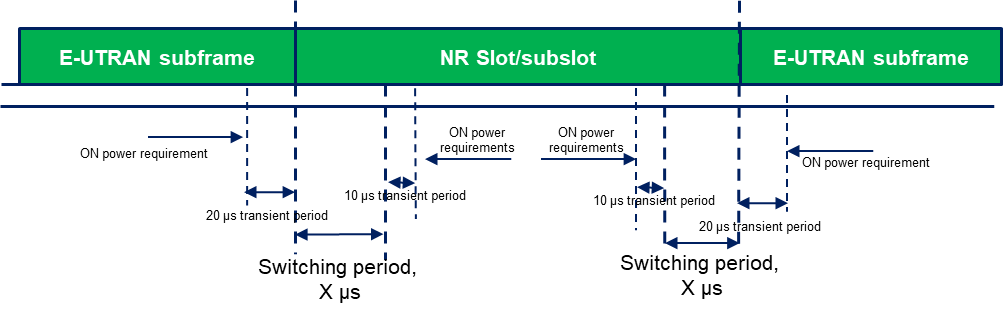 < End of second change >CR-Form-v12.0CR-Form-v12.0CR-Form-v12.0CR-Form-v12.0CR-Form-v12.0CR-Form-v12.0CR-Form-v12.0CR-Form-v12.0CR-Form-v12.0CHANGE REQUESTCHANGE REQUESTCHANGE REQUESTCHANGE REQUESTCHANGE REQUESTCHANGE REQUESTCHANGE REQUESTCHANGE REQUESTCHANGE REQUEST38.101-3CR0160rev1Current version:16.2.0For HELP on using this form: comprehensive instructions can be found at 
http://www.3gpp.org/Change-Requests.For HELP on using this form: comprehensive instructions can be found at 
http://www.3gpp.org/Change-Requests.For HELP on using this form: comprehensive instructions can be found at 
http://www.3gpp.org/Change-Requests.For HELP on using this form: comprehensive instructions can be found at 
http://www.3gpp.org/Change-Requests.For HELP on using this form: comprehensive instructions can be found at 
http://www.3gpp.org/Change-Requests.For HELP on using this form: comprehensive instructions can be found at 
http://www.3gpp.org/Change-Requests.For HELP on using this form: comprehensive instructions can be found at 
http://www.3gpp.org/Change-Requests.For HELP on using this form: comprehensive instructions can be found at 
http://www.3gpp.org/Change-Requests.For HELP on using this form: comprehensive instructions can be found at 
http://www.3gpp.org/Change-Requests.Proposed change affects:UICC appsMEXRadio Access NetworkCore NetworkTitle:	CR to TS 38.101-3: Switching time mask between two uplink carriers in EN-DCCR to TS 38.101-3: Switching time mask between two uplink carriers in EN-DCCR to TS 38.101-3: Switching time mask between two uplink carriers in EN-DCCR to TS 38.101-3: Switching time mask between two uplink carriers in EN-DCCR to TS 38.101-3: Switching time mask between two uplink carriers in EN-DCCR to TS 38.101-3: Switching time mask between two uplink carriers in EN-DCCR to TS 38.101-3: Switching time mask between two uplink carriers in EN-DCCR to TS 38.101-3: Switching time mask between two uplink carriers in EN-DCCR to TS 38.101-3: Switching time mask between two uplink carriers in EN-DCCR to TS 38.101-3: Switching time mask between two uplink carriers in EN-DCSource to WG:China Telecom, ZTE, LGE …China Telecom, ZTE, LGE …China Telecom, ZTE, LGE …China Telecom, ZTE, LGE …China Telecom, ZTE, LGE …China Telecom, ZTE, LGE …China Telecom, ZTE, LGE …China Telecom, ZTE, LGE …China Telecom, ZTE, LGE …China Telecom, ZTE, LGE …Source to TSG:R4R4R4R4R4R4R4R4R4R4Work item code:NR_RF_FR1-CoreNR_RF_FR1-CoreNR_RF_FR1-CoreNR_RF_FR1-CoreNR_RF_FR1-CoreDate:Date:Date:2020-02-01Category:BRelease:Release:Release:Rel-16Use one of the following categories:
F  (correction)
A  (mirror corresponding to a change in an earlier release)
B  (addition of feature), 
C  (functional modification of feature)
D  (editorial modification)Detailed explanations of the above categories can
be found in 3GPP TR 21.900.Use one of the following categories:
F  (correction)
A  (mirror corresponding to a change in an earlier release)
B  (addition of feature), 
C  (functional modification of feature)
D  (editorial modification)Detailed explanations of the above categories can
be found in 3GPP TR 21.900.Use one of the following categories:
F  (correction)
A  (mirror corresponding to a change in an earlier release)
B  (addition of feature), 
C  (functional modification of feature)
D  (editorial modification)Detailed explanations of the above categories can
be found in 3GPP TR 21.900.Use one of the following categories:
F  (correction)
A  (mirror corresponding to a change in an earlier release)
B  (addition of feature), 
C  (functional modification of feature)
D  (editorial modification)Detailed explanations of the above categories can
be found in 3GPP TR 21.900.Use one of the following categories:
F  (correction)
A  (mirror corresponding to a change in an earlier release)
B  (addition of feature), 
C  (functional modification of feature)
D  (editorial modification)Detailed explanations of the above categories can
be found in 3GPP TR 21.900.Use one of the following categories:
F  (correction)
A  (mirror corresponding to a change in an earlier release)
B  (addition of feature), 
C  (functional modification of feature)
D  (editorial modification)Detailed explanations of the above categories can
be found in 3GPP TR 21.900.Use one of the following categories:
F  (correction)
A  (mirror corresponding to a change in an earlier release)
B  (addition of feature), 
C  (functional modification of feature)
D  (editorial modification)Detailed explanations of the above categories can
be found in 3GPP TR 21.900.Use one of the following categories:
F  (correction)
A  (mirror corresponding to a change in an earlier release)
B  (addition of feature), 
C  (functional modification of feature)
D  (editorial modification)Detailed explanations of the above categories can
be found in 3GPP TR 21.900.Use one of the following releases:
Rel-8	(Release 8)
Rel-9	(Release 9)
Rel-10	(Release 10)
Rel-11	(Release 11)
Rel-12	(Release 12)
Rel-13	(Release 13)
Rel-14	(Release 14)
Rel-15	(Release 15)
Rel-16	(Release 16)Use one of the following releases:
Rel-8	(Release 8)
Rel-9	(Release 9)
Rel-10	(Release 10)
Rel-11	(Release 11)
Rel-12	(Release 12)
Rel-13	(Release 13)
Rel-14	(Release 14)
Rel-15	(Release 15)
Rel-16	(Release 16)Reason for change:Reason for change:For UE supporting maximum two concurrent transmission, Tx switching between two uplink carriers can enable 1 Tx on E-UTRA carier and 2 Tx on NR carrier.For UE supporting maximum two concurrent transmission, Tx switching between two uplink carriers can enable 1 Tx on E-UTRA carier and 2 Tx on NR carrier.For UE supporting maximum two concurrent transmission, Tx switching between two uplink carriers can enable 1 Tx on E-UTRA carier and 2 Tx on NR carrier.For UE supporting maximum two concurrent transmission, Tx switching between two uplink carriers can enable 1 Tx on E-UTRA carier and 2 Tx on NR carrier.For UE supporting maximum two concurrent transmission, Tx switching between two uplink carriers can enable 1 Tx on E-UTRA carier and 2 Tx on NR carrier.For UE supporting maximum two concurrent transmission, Tx switching between two uplink carriers can enable 1 Tx on E-UTRA carier and 2 Tx on NR carrier.For UE supporting maximum two concurrent transmission, Tx switching between two uplink carriers can enable 1 Tx on E-UTRA carier and 2 Tx on NR carrier.For UE supporting maximum two concurrent transmission, Tx switching between two uplink carriers can enable 1 Tx on E-UTRA carier and 2 Tx on NR carrier.For UE supporting maximum two concurrent transmission, Tx switching between two uplink carriers can enable 1 Tx on E-UTRA carier and 2 Tx on NR carrier.Summary of change:Summary of change:Introduce UE time mask requirements to allow switching between two uplink carriers for inter-band EN-DC.Introduce UE time mask requirements to allow switching between two uplink carriers for inter-band EN-DC.Introduce UE time mask requirements to allow switching between two uplink carriers for inter-band EN-DC.Introduce UE time mask requirements to allow switching between two uplink carriers for inter-band EN-DC.Introduce UE time mask requirements to allow switching between two uplink carriers for inter-band EN-DC.Introduce UE time mask requirements to allow switching between two uplink carriers for inter-band EN-DC.Introduce UE time mask requirements to allow switching between two uplink carriers for inter-band EN-DC.Introduce UE time mask requirements to allow switching between two uplink carriers for inter-band EN-DC.Introduce UE time mask requirements to allow switching between two uplink carriers for inter-band EN-DC.Consequences if not approved:Consequences if not approved:UE is not allowed to support Tx switching between two uplink carriers.UE is not allowed to support Tx switching between two uplink carriers.UE is not allowed to support Tx switching between two uplink carriers.UE is not allowed to support Tx switching between two uplink carriers.UE is not allowed to support Tx switching between two uplink carriers.UE is not allowed to support Tx switching between two uplink carriers.UE is not allowed to support Tx switching between two uplink carriers.UE is not allowed to support Tx switching between two uplink carriers.UE is not allowed to support Tx switching between two uplink carriers.Clauses affected:Clauses affected:New section 6.3B.4New section 6.3B.4New section 6.3B.4New section 6.3B.4New section 6.3B.4New section 6.3B.4New section 6.3B.4New section 6.3B.4New section 6.3B.4YNOther specsOther specsX Other core specifications	 Other core specifications	 Other core specifications	 Other core specifications	TS/TR ... CR ... TS/TR ... CR ... TS/TR ... CR ... affected:affected:X Test specifications Test specifications Test specifications Test specificationsTS 38.521-3TS 38.521-3TS 38.521-3(show related CRs)(show related CRs)X O&M Specifications O&M Specifications O&M Specifications O&M SpecificationsTS/TR ... CR ... TS/TR ... CR ... TS/TR ... CR ... Other comments:Other comments:This CR's revision history:This CR's revision history: